Independence High SchoolLeo Club Officer Application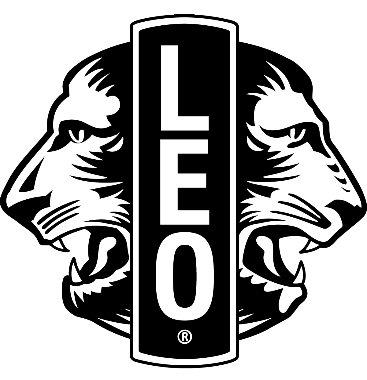 DUE Thursday, March 17, 2016 to Mrs. Dotson in room 300ANO LATE APPLICATIONS WILL BE ACCEPTED.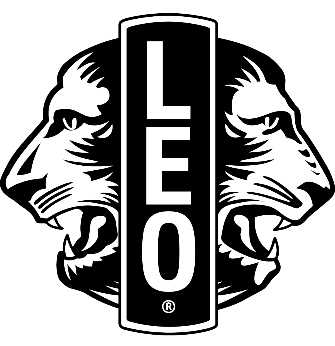 “If your actions inspire others to dream more, learn more, do more and become more, you are a leader.”~ John Quincy Adams ~Dear Prospective Leo Club Officer,	I would like to begin by saying that you have made an excellent choice in choosing to apply for a leadership position within Leo Club. Being a part of the Leo Club Board is an extremely rewarding experience that is fun as well! Your actions will help to make a difference in the lives of people throughout our community, and ultimately, around the world.	Being a Leo Club officer is a great deal of work, however; every minute of it is worthwhile. Between weekly planning meetings, numerous service events, and late nights trying to wrap up reports for district board, you will certainly be busy! On the other hand, I have found the most of the time the hours of work seem more like fun times hanging out with friends. Choosing to make Leo Club a priority in your life will be both meaningful and enjoyable. 	To decide what position is right for you, take a look at the descriptions of each role on the following pages. If you have any questions about the duties of any officer, don’t hesitate to contact your officer board. Use blue or black ink or type the application. This application is due March 17.  In addition, you will be asked to give a speech (only a few minutes) to the club on the day of the election, April 7, 2016. All members present will vote on the officers. 	As an officer, it is required that you will attend a 2 hour officer training at a mutually agreed upon time before the end of the school year.	On behalf of all of the officers, we are very excited that you want to become a part of our Leo Club family. Throughout the next year, we will grow together in creating a club the truly makes a difference in the world around us. 						Sincerely,						Your Leo Club Board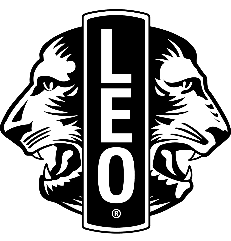 Independence Hill High School Leo ClubOfficer Application FormName:						Student ID #: ____________________________________Desired Position: (ONLY CHOOSE ONE)PresidentVice PresidentSecretaryTreasurer SecretaryWeb Master/HistorianPhone Number:      (      )         E-Mail: Address:Age:Grade:G.P.A.:Officer CommitmentHave you held a leadership position in Leo Club before?Yes 	NoIf elected, would you be able to attend officer meetings twice a month?YesNoIf elected, would you be able to attend all general meetings?YesNoPlease list any conflicts or involvements you will have throughout the next school year, Leo Club year including other clubs, sports, theatre, work, AP courses, etc.Short AnswerList any achievements, honors, or awards:What leadership positions have you previously held?What are some of your hobbies or interests?Key Club’s foundation lies in teamwork. What could you contribute to this team?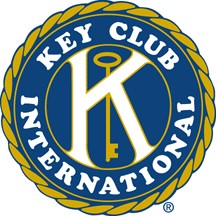 Extended ResponseTalk about a memorable experience you have had with Leo Club. What was the event and why was it so rewarding?PARENTAL CONSENT AND ACCEPTANCEPlease sign below to confirm your willingness to commit your time and effort to Independence Hill High School Leo Club for the 2016 -2017 school year shall you be elected as an officer. I, ________________________, certify that the information provided is complete and accurate. I also certify that I am the author of the answers provided and that they are true and of the utmost sincerity.Student Signature: _________________________ Email: ___________________________Student Name: _________________________ Phone Number: _____________________Sign below if you give your consent for the student above to run for office and commit the necessary time and effort to make Independence Hill High School Leo Club a success if he/she is elected as officer. Parent Signature: __________________________ Email:____________________________Parent Name: ________________________